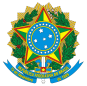 FUNDAÇÃO CULTURAL PALMARES SCRN 702/703 – Bloco B, - Bairro Asa Norte, Brasília/DF, CEP 70.720-620 Telefone: (61) 3424-0100 - http://www.palmares.gov.b ANEXO III RECURSO DA ETAPA 2 – DA AVALIAÇÃO   Nome completo Título do Vídeo E-mail Apresentação do Recurso (justifique e apresente argumentos para o seu pedido de reconsideração) Apresentação do Recurso (justifique e apresente argumentos para o seu pedido de reconsideração) Data e assinatura do candidato Local:  Data:  Assinatura: Data e assinatura do candidato Local:  Data:  Assinatura: Obs.: Este formulário deverá ser assinado, digitalizado e enviado (em arquivo .pdf) somente por e-mail para o endereço: editaldpa2022historia@gmail.com, identificando no assunto “Recurso da etapa 2 - avaliação”. Obs.: Este formulário deverá ser assinado, digitalizado e enviado (em arquivo .pdf) somente por e-mail para o endereço: editaldpa2022historia@gmail.com, identificando no assunto “Recurso da etapa 2 - avaliação”. 